Completethe facts with the correct forms of the words below.Don’t forget –ed!!(5x3=15p)*Design       *invent    *research     *discover  *test1.The Chinese ……………………. the first toothbrush in 1498.2.An American ……………………the planer Pluto in 1930.3.The Russians ……………………the first satellite in 1957.4.A man from Norway…………………..a special tool to slice cheese in 1925.5.A company in the USA ………………..how fast ketchup comes out of a bottle.B.Match the scientific developments with the scientists(3X5=15p)C.Write 5 House rules using “MUST”.(4x5=20p)1.  _______________________________________________________________________________________ 2._______________________________________________________________________________________3. _______________________________________________________________________________________4._______________________________________________________________________________________5. _______________________________________________________________________________________D.Match the words and phrases.(3X5=15p)1……………                          5…………………..                       9………………………2……………                          6……………………                    10………………………3……………                          7……………………..      4……………….                     8………………………E.Read the paragraph and answer the questions.(4X5=20p)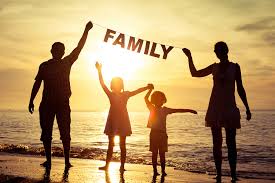  I’m Amy.In our house,I’m responsible for washing the dishes and tidying up my room. I don’t like doing chores but we must share them.My mum cooks the meals and does the cleaning.My father does the shopping andwashes his car.My little brother is so lazy he never does chores.He sits all days and play video games that’s whyI don’t want to do chores also.But my mum says he is so young and he can’t do any chores.1.Who is responsible for washing the dishes?……………………………………………………………………………2.Does Amy like doing chores?……………………………………………………………………………..3.Does her brother help the family?…………………………………………………………………………….4.Which chores does her father do?……………………………………………………………………………..5.Who plays the video games?…………………………………………………………………………………..F.Look at the places below and write them for the correct description.(3X5=15p)*PALACE       *TEMPLE         *SCIENCE CENTRE    *ART GALLERY     *NATURAL HISTORY MUSEUM          1.You can see dinasour bones there………………………………2.You can see experiments there…………………………………3.You can learn about kings and queens there…………………….4.You can see religious statues there……………………………….5.You can see paintings there………………………………………..BONUS….WRITE THE PHOTOSYNTHESIS EQUATION!(5P)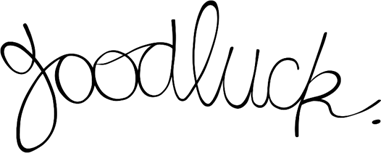                                                                                                                                SEDEF MEMİŞ1.Gravity  ...............................................          a.Wilhelm Roentgen2.Electricity...........................................          b.Alexander Fleming3.Penicilin.............................................          c.Isaac Newton4.X-rays...............................................          d.Michael Faraday5.HIV/AIDS........................................          e.Alexander Fleming1.Household    2.Extreme  3.Ironing  4.Walk  5.Computer  6.Load  7.Dry  8.Keep  9.Arrive  10.ObeyA.promises B.the rules C.the dishwasher D.chores  E.the dishes F.Sports G.board H.on time I.the dog  J.games